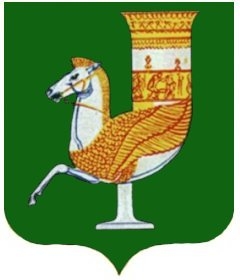 П  О  С  Т  А  Н  О  В  Л  Е  Н  И  Е   АДМИНИСТРАЦИИ   МУНИЦИПАЛЬНОГО  ОБРАЗОВАНИЯ «КРАСНОГВАРДЕЙСКИЙ  РАЙОН»От 24.07.2020г.  №_439с. КрасногвардейскоеО внесении изменений в приложения к постановлению администрации МО «Красногвардейский район» от 06.05.2020 г. № 260  «Об утверждении муниципальной программы муниципального образования «Красногвардейский район» «Социальная поддержка граждан на 2020-2022 годы»В целях приведения в соответствие с действующим законодательством нормативных правовых актов администрации, руководствуясь постановлением администрации МО «Красногвардейский район» от 26.11.2013 г.  № 670 «Об утверждении порядка разработки, реализации и оценки эффективности муниципальных программ и методических указаний по разработке и реализации муниципальных программ в муниципальном образовании «Красногвардейский район», Уставом МО «Красногвардейский район»ПОСТАНОВЛЯЮ:1.Внести следующие изменения в приложение к постановлению администрации МО «Красногвардейский район» 06.05.2020 г. № 260 «Об утверждении муниципальной программы муниципального образования «Красногвардейский район» «Социальная поддержка граждан на 2020-2022 годы»:1.1. Пункт 9 паспорта муниципальной программы «Социальная поддержка граждан на 2020-2022 годы» «9. Объемы финансирования муниципальной программы, в т.ч. подпрограммы» изложить в новой редакции: 1.2 . Пункт 11 паспорта муниципальной программы «Социальная поддержка граждан на 2020-2022 годы» «11. Объемы бюджетных ассигнований подпрограммы 2» изложить в новой редакции:1.3. Пункт 2 раздела 8 «Ресурсное обеспечение муниципальной программы» изложить в новой редакции: «Муниципальная программа «Социальная поддержка граждан на 2020 - 2022 г. г. в МО «Красногвардейский район» всего – 11178,9тыс. руб.,  в  т. ч. по годам:2020 г. – 4817,4 тыс. руб., 2021 г. – 4803,1 тыс. руб., 2022 г. – 1558,4 тыс. руб.В т.ч. подпрограммы:1. Ведомственная целевая подпрограмма «Установление и выплата пенсии за выслугу лет в МО «Красногвардейский район»  на 2020 - 2022 г. г. – 11263,2 тыс. руб.2020 г. – 4817,4 тыс. руб., 2021 г. – 4803,1 тыс. руб., 2020 г. – 1558,4 тыс. руб. 2. Ведомственная целевая подпрограмма «Об оказании адресной социальной помощи малоимущим гражданам муниципального образования «Красногвардейский район» и другим категориям граждан, находящихся в трудной жизненной ситуации, на 2020-2022 годы» - 425,0 тыс. руб.2020 г.- 425,0 тыс. руб., 2021 г. – 0 тыс. руб., 2022 г. – 0 тыс. руб.3. Подпрограмма «Предоставление семьям с новорожденными детьми подарочных комплектов детских принадлежностей в МО «Красногвардейский район» на 2020-2022 годы» - 78,0 тыс. руб., в т. ч. по годам:2020 г.- 78,0 тыс. руб., 2021 г. – 0 тыс. руб., 2022 г. – 0 тыс. руб.»2. Внести следующие изменения в приложение № 2 к постановлению администрации МО «Красногвардейский район» от 06.05.2020 г. № 260  «Об утверждении муниципальной программы муниципального образования «Красногвардейский район» «Социальная поддержка граждан на 2020-2022 годы»:2.1. Пункт 7 «Объемы бюджетных ассигнований подпрограммы 2 паспорта подпрограммы 2 муниципальной программы «Социальная поддержка граждан на 2020-2022 г.г. в МО «Красногвардейский район» Ведомственной целевой подпрограммы «Об оказании адресной социальной помощи малоимущим гражданам муниципального образования «Красногвардейский район» и другим категориям граждан, находящихся в трудной жизненной ситуации, на 2020-2022 годы» изложить в новой редакции:2.2. Раздел 7 «Ресурсное обеспечение подпрограммы 2 муниципальной программы» изложить в новой редакции: «7. Ресурсное обеспечение подпрограммы 2 муниципальной программыВедомственная целевая подпрограмма «Об оказании адресной социальной помощи малоимущим гражданам муниципального образования «Красногвардейский район» и другим категориям граждан, находящихся в трудной жизненной ситуации, на 2020-2022 годы» - 425,0 тыс. руб.2020 г.- 425,0 тыс. руб., 2021 г. – 0 тыс. руб., 2022 г. – 0 тыс. руб.».3. Опубликовать настоящее постановление в районной  газете «Дружба»  и разместить на официальном сайте администрации МО «Красногвардейский район» в сети «Интернет». 4. Контроль за исполнением данного постановления возложить на заместителя главы администрации МО «Красногвардейский район» по делам ГО и ЧС.5. Настоящее постановление вступает в силу с момента опубликования.Глава МО «Красногвардейский   район»		                                      Т.И. Губжоков 9. Объемы финансирования муниципальной программы, в т.ч. подпрограммыМуниципальная программа «Социальная поддержка граждан на 2020-2022 г. г. в МО «Красногвардейский район»Всего – 11178,9тыс. руб.,  в  т. ч. по годам:2020 г. – 4817,4 тыс. руб., 2021 г. – 4803,1 тыс. руб., 2022 г. – 1558,4 тыс. руб.В  т. ч. подпрограммы:1. Ведомственная целевая подпрограмма «Установление и выплата пенсии за выслугу лет в МО «Красногвардейский район» на 2020- 2022 г. г. – 11263,2 тыс. руб.2. Ведомственная целевая подпрограмма «Об оказании адресной социальной помощи малоимущим гражданам муниципального образования «Красногвардейский район» и другим категориям граждан, находящихся в трудной жизненной ситуации, на 2020-2022 годы» - 425,0 тыс. руб.3. Подпрограмма «Предоставление семьям с новорожденными детьми подарочных комплектов детских принадлежностей в МО «Красногвардейский район» на 2020-2022 годы» - 78,0 тыс.руб.11.Объемы бюджетных ассигнований подпрограммы 2Ведомственная целевая подпрограмма «Об оказании адресной социальной помощи малоимущим гражданам муниципального образования «Красногвардейский район» и другим категориям граждан, находящихся в трудной жизненной ситуации, на 2020-2022 годы» - 425,0 тыс. руб., в т. ч. по годам:2020 г.- 425,0 тыс. руб., 2021 г. – 0 тыс. руб., 2022 г. – 0 тыс. руб.7. Объемы бюджетных ассигнований подпрограммы 2Средства бюджета МО «Красногвардейский район» Всего  425,0 тыс. руб.,  в  т. ч. по годам:2020 г. - 425,0 тыс. руб., 2021 г. - 0 тыс. руб., 2022 г. – 0 тыс. руб.